WOJEWÓDZTWO …………………………………………………………………..……………… Szkoła -………………………………….………………………….…………..………………………………………………….……………………………………………….. w …………………………….………………………………………Imię i nazwisko ucznia ……………………………………………………………………………………………….…………………………….. Klasa …………….Uwaga! - Na rozwiązanie wszystkich zadań części II etapu centralnego masz 90 minut- Pamiętaj, że odpowiedzi udzielasz długopisem w kolorze niebieskim lub czarnym- Nie można używać ołówków ani korektorów (za ich stosowanie Twoja praca zostanie zdyskwalifikowana i za całość otrzymasz 0 pkt.)- Dopuszcza się możliwość poprawek w jedyny sposób – należy skreślić część wypowiedzi i obok napisać nową, do oceny- Mazanie, poprawianie wypowiedzi (zwłaszcza dat czy nazwisk) jest niedopuszczalne i przy ocenianiu wypowiedzi będzie pomijane.- Na ostatniej stronie pracy masz brudnopis, który nie będzie podlegał ocenieCzęść A – test..... Zadanie 1/ (0–3)  Masz poniżej podane flagi (loga) organizacji terrorystycznych i/lub uważanych za takowe przez niektóre podmioty prawa międzynarodowego. Wpisz nazwy lub skróty tych organizacji.….. Zadanie  2/ (0-4)   Uzupełnij poniższy tekst dotyczący wojny na terenie byłej Jugosławii:W ………………. a/ roku Chorwaci opowiedzieli się za odłączeniem od Jugosławii. Nie chcieli pogodzić się z tym ………………………………………… b/ W tym samym roku niepodległość ogłosiła także Słowenia oraz ……………………………………….... c/ Natomiast w 1992 r. niepodległość ogłosiła ………………………………………….………………………………… d/ Doprowadziło to do zaognienia konfliktu. ………. /7 Suma pkt. za zadania 1-2….. Zadanie  3/ (0-3)   Masz poniżej fotografie członków organizacji terrorystycznych. Wpisz imię i nazwisko danej osoby.….. Zadanie  4/ (0-4)   Podaj nazwę państwa, gdzie miały  miejsce oraz rok lub lata podanych niżej kolorowych rewolucji :a/ cedrowa- 	.……………………………………………………………………………………… - …………………………b/ dżinsowa- ………………………………………………………………………………………… - ………………………………c/ jaśminowa- ……………………………………………………………………………………… - ……………… - ……………d/ róż- …………………………………………………………………………………………………… - …………………………......….. Zadanie  5/ (0-5)   Podaj, w którym roku podpisano poniższe dokumenty:a. Międzynarodowa konwencja o zwalczaniu finansowania terroryzmu  	-	……………………b. Konwencja o zwalczaniu bezprawnego zawładnięcia statkami powietrznymi (tzw. konwencja haska) 	-	………………….c. Konwencja o zapobieganiu przestępstwom i karaniu sprawców przestępstw przeciwko osobom korzystającym z ochrony międzynarodowej, w tym przeciwko dyplomatom - ……………..d. Konwencja w sprawie przestępstw i niektórych innych czynów popełnionych na pokładzie statków powietrznych (tzw. konwencja tokijska) 		-	………….………..e. Europejska konwencja o zwalczaniu terroryzmu            -          …………..………..………. /12 Suma pkt. za zadania 3-5….. Zadanie  6/ (0-4)   Uporządkuj chronologicznie (od najstarszego do najmłodszego) wszystkie poniższe akty terroru, które miały miejsce w XXI wieku. Wstaw cyfry od 1 do 4.a/ zamach w metrze w Madrycie (..…)b/ atak na turystów na wyspie Bali (..…)c/ akcja w metrze w Moskwie (..…)d/ atak na szkołę w Pakistanie (…..)….. Zadanie  7/ (0-3)   Do podanych niżej konfliktów dopisz, o jaki teren toczyły się walki:A) wojna ormiańsko - azerska ……………………………………………………………………………………………………………………..B) spór między Indiami a Pakistanem………………………………..………………………………………………………………………………………C) wojna Gruzji z Rosją…………………………………………………………………………………………………………………………….. Zadanie  8/ (0-4)   Podaj, w jakim kraju (państwie) działają lub działały podane niżej organizacje terrorystyczne:a. IRA				- ……………………………………..…………….b. Tamilskie Tygrysy 	- …………………………….……………………..c. Świetlisty Szlak  		- ……………………………..……………………d. Hamas		 	- …………………………..……………………………. /11  Suma pkt. za zadania 6 - 8Część B – wypracowanie….. 9/ Napisz wypracowanie na poniższy temat:						/12Terroryzm we współczesnym świecie oraz najgłośniejsze akty terroru i organizacje terrorystyczne XXI wieku. Omów przyczyny i skutki tego zjawiska.	…………………………………………………………………………………………………………………………………………………………………………………………………………………………………………………………………………………………………………………………………………………………………………………………………………………………………………………………………………………………………………………………………….…………………………………………………………………………………………………………………………………………………………………………………………………………………………………………………………………………………………………………………………………………………………………………………………………………………………………………………………………………………………………………………………………….…………………………………………………………………………………………………………………………………………………………………………………………………………………………………………………………………………………………………………………………………………………………………………………………………………………………………………………………………………………………………………………………………….…………………………………………………………………………………………………………………………………………………………………………………………………………………………………………………………………………………………………………………………………………………………………………………………………………………………………………………………………………………………………………………………………….…………………………………………………………………………………………………………………………………………………………………………………………………………………………………………………………………………………………………………………………………………………………………………………………………………………………………………………………………………………………………………………………………….…………………………………………………………………………………………………………………………………………………………………………………………………………………………………………………………………………………………………………………………………………………………………………………………………………………………………………………………………………………………………………………………………….…………………………………………………………………………………………………………………………………………………………………………………………………………………………………………………………………………………………………………………………………………………………………………………………………………………………………………………………………………………………………………………………………….…………………………………………………………………………………………………………………………………………………………………………………………………………………………………………………………………………………………………………………………………………………………………………………………………………………………………………………………………………………………………………………………………….…………………………………………………………………………………………………………………………………………………………………………………………………………………………………………………………………………………………………………………………………………………………………………………………………………………………………………………………………………………………………………………………………….…………………………………………………………………………………………………………………………………………………………………………………………………………………………………………………………………………………………………………………………………………………………………………………………………………………………………………………………………………………………………………………………………….…………………………………………………………………………………………………………………………………………………………………………………………………………………………………………………………………………………………………………………………………………………………………………………………………………………………………………………………………………………………………………………………………….…………………………………………………………………………………………………………………………………………………………………………………………………………………………………………………………………………………………………………………………………………………………………………………………………………………………………………………………………………………………………………………………………….…………………………………………………………………………………………………………………………………………………………………………………………………………………………………………………………………………………………………………………………………………………………………………………………………………………………………………………………………………………………………………………………………….………………………………………………………………………………………………………………………………………………………………………….…………………………………………………………………………………………………………………………………………………………………………………………………………………………………………………………………………………………………………………………………………………………………………………………………………………………………………………………………………………………………………………………………….………………………………………………………………………………………………………………………………………………………………………………………………………………………………………………………………………………………………………………………………………………………………………………………………………………………………………………………………………………………………………………………………………………………………………………………………………………………………………………………………………………………………………………….…………………………………………………………………………………………………………………………………………………………………………………………………………………………………………………………………………………………………………………………………………………………………………………………………………………………………………………………………………………………………………………………………….………………………………………………………………………………………………………………………………………………………………………….…………………………………………………………………………………………………………………………………………………………………………………………………………………………………………………………………………………………………………………………………………………………………………………………………………………………………………………………………………………………………………………………………….……………………………………………………………………………………………………………………………………………………………………………………………………………………………………………………………………………………………………………………………………………………………………………………………………………………………………………………………………………………………………………………………………………………………………………………………………………………………………………………………………………………………………………………………………………………………………………………………………………………………………………………………………………………………….………………………………………………………………………………………………………………………………………………………………………….…………………………………………………………………………………………………………………………………………………………………………………………………………………………………………………………………………………………………………………………………………………………………………………………………………………………………………………………………………………………………………………………………….………………………………………………………………………………………………………………………………………………………………………….…………………………………………………………………………………………………………………………………………………………………………………………………………………………………………………………………………………………………………………………………………………………………………………………………………………………………………………………………………………………………………………………………….………………………………………………………………………………………………………………………………………………………………………………………………………………………………………………………………………………………………………………………………………………………………………………………………………………………………………………………………………………………………………………………………………………………………………………………………………………………………………………………………………………………………………………….…………………………………………………………………………………………………………………………………………………………………………………………………………………………………………………………………………………………………………………………………………………………………………………………………………………………………………………………………………………………………………………………………….………………………………………………………………………………………………………………………………………………………………………….…………………………………………………………………………………………………………………………………………………………………………………………………………………………………………………………………………………………………………………………………………………………………………………………………………………………………………………………………………………………………………………………………….………………………………………………………………………………………………………………………………………………………………………………………………………………………………………………………………………………………………………………………………………………………………………………………………………………………………………………………………………………………………………………………………………………………………………………………………………………………………………………………………………………………………………………….…………………………………………………………………………………………………………………………………………………………………………………………………………………………………………………………………………………………………………………………………………………………………………………………………………………………………………………………………………………………………………………………………….………………………………………………………………………………………………………………………………………………………………………….…………………………………………………………………………………………………………………………………………………………………………………………………………………………………………………………………………………………………………………………………………………………………………………………………………………………………………………………………………………………………………………………………….………………………………………………………………………………………………………………………………………………………………………………………………………………………………………………………………………………………………………………………………………………………………………………………………………………………………………………………………………………………………………………………………………………………………………………………………………………………………………………………………………………………………………………….…………………………………………………………………………………………………………………………………………………………………………………………………………………………………………………………………………………………………………………………………………………………………………………………………………………………………………………………………………………………………………………………………….………………………………………………………………………………………………………………………………………………………………………….…………………………………………………………………………………………………………………………………………………………………………………………………………………………………………………………………………………………………………………………………………………………………………………………………………………………………………………………………………………………………………………………………….………………………………………………………………………………………………………………………………………………………………………………………………………………………………………………………………………………………………………………………………………………………………………………………………………………………………………………………………………………………………………………………………………………………………………………………………………………………………………………………………………………………………………………….…………………………………………………………………………………………………………………………………………………………………………………………………………………………………………………………………………………………………………………………………………………………………………………………………………………………………………………………………………………………………………………………………….………………………………………………………………………………………………………………………………………………………………………….…………………………………………………………………………………………………………………………………………………………………………………………………………………………………………………………………………………………………………………………………………………………………………………………………………………………………………………………………………………………………………………………………….………………………………………………………………………………………………………………………………………………………………………………………………………………………………………………………………………………………………………………………………………………………………………………………………………………………………………………………………………………………………………………………………………………………………………………………………………………………………………………………………………………………………………………….…………………………………………………………………………………………………………………………………………………………………………………………………………………………………………………………………………………………………………………………………………………………………………………………………………………………………………………………………………………………………………………………………….………………………………………………………………………………………………………………………………………………………………………….…………………………………………………………………………………………………………………………………………………………………………………………………………………………………………………………………………………………………………………………………………………………………………………………………………………………………………………………………………………………………………………………………….………………………………………………………………………………………………………………………………………………………………………………………………………………………………………………………………………………………………………………………………………………………………………………………………………………………………………………………………………………………………………………………………………………………………………………………………………………………………………………………………………………………………………………….Karta OCENY wypracowania: Podpisy Komitetu Głównego: Wypracowanie: …………….…….……………………… Test: ……………………………………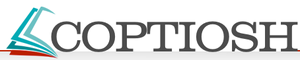 Liczba punktów:testWypra-cowanieRazem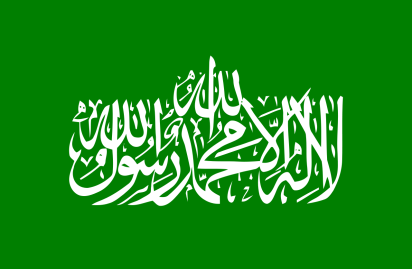 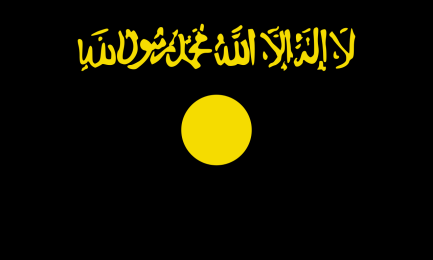 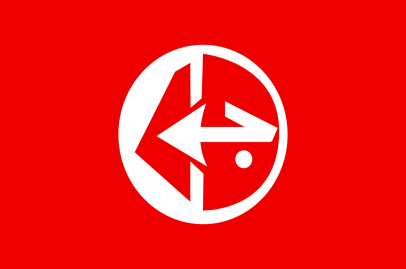 a/b/ c/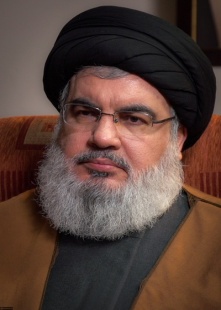 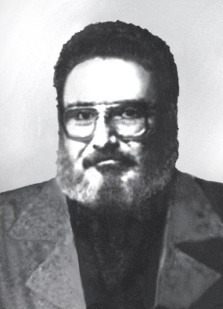 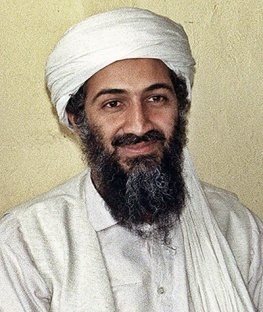 a/ b/ c/ BRUDNOPISElement ocenyElementy składoweElementy składoweElementy składoweElementy składowePoz.Pkt.W – wartość merytoryczna:S-scharakter., Z-zasygnal., B-brakABCDW – wartość merytoryczna:S-scharakter., Z-zasygnal., B-brakW:                                                              III – 4 x S;                          II – 3S + 0-1Z    lub    2S + 2Z;                                                                    I – 2S   lub   2S + 1Z    lub   1S+1-3Z    lub    3-4Z;                          0 – nie na temat   lub   1-2Z  lub  1SW:                                                              III – 4 x S;                          II – 3S + 0-1Z    lub    2S + 2Z;                                                                    I – 2S   lub   2S + 1Z    lub   1S+1-3Z    lub    3-4Z;                          0 – nie na temat   lub   1-2Z  lub  1SW:                                                              III – 4 x S;                          II – 3S + 0-1Z    lub    2S + 2Z;                                                                    I – 2S   lub   2S + 1Z    lub   1S+1-3Z    lub    3-4Z;                          0 – nie na temat   lub   1-2Z  lub  1SW:                                                              III – 4 x S;                          II – 3S + 0-1Z    lub    2S + 2Z;                                                                    I – 2S   lub   2S + 1Z    lub   1S+1-3Z    lub    3-4Z;                          0 – nie na temat   lub   1-2Z  lub  1SW:                                                              III – 4 x S;                          II – 3S + 0-1Z    lub    2S + 2Z;                                                                    I – 2S   lub   2S + 1Z    lub   1S+1-3Z    lub    3-4Z;                          0 – nie na temat   lub   1-2Z  lub  1SM – poprawność merytoryczna:Liczba błędów merytorycznych0 bł. – III1-2 bł. – II3-4 bł. – I5 i w. bł. - 0M – poprawność merytoryczna:Liczba błędów merytorycznychS – selekcja informacji: III - brak fragm. niezwiąz. z tem.; II – nielicz. frag. niezw. z tem. (1 akapit);  I - znaczna część niezw. z tematem (kilka akapitów); 0 - ponad poł. pracy niezwiązana z tematemS – selekcja informacji: III - brak fragm. niezwiąz. z tem.; II – nielicz. frag. niezw. z tem. (1 akapit);  I - znaczna część niezw. z tematem (kilka akapitów); 0 - ponad poł. pracy niezwiązana z tematemS – selekcja informacji: III - brak fragm. niezwiąz. z tem.; II – nielicz. frag. niezw. z tem. (1 akapit);  I - znaczna część niezw. z tematem (kilka akapitów); 0 - ponad poł. pracy niezwiązana z tematemS – selekcja informacji: III - brak fragm. niezwiąz. z tem.; II – nielicz. frag. niezw. z tem. (1 akapit);  I - znaczna część niezw. z tematem (kilka akapitów); 0 - ponad poł. pracy niezwiązana z tematemS – selekcja informacji: III - brak fragm. niezwiąz. z tem.; II – nielicz. frag. niezw. z tem. (1 akapit);  I - znaczna część niezw. z tematem (kilka akapitów); 0 - ponad poł. pracy niezwiązana z tematemJ – język, styl i kompozycja - wywód: III – w pełni spójny, harmonijny i logiczny; II - nie w pełni uporządkowany; I - chaotyczny i nielogiczny; 0 - niekomunikatywnyJ – język, styl i kompozycja - wywód: III – w pełni spójny, harmonijny i logiczny; II - nie w pełni uporządkowany; I - chaotyczny i nielogiczny; 0 - niekomunikatywnyJ – język, styl i kompozycja - wywód: III – w pełni spójny, harmonijny i logiczny; II - nie w pełni uporządkowany; I - chaotyczny i nielogiczny; 0 - niekomunikatywnyJ – język, styl i kompozycja - wywód: III – w pełni spójny, harmonijny i logiczny; II - nie w pełni uporządkowany; I - chaotyczny i nielogiczny; 0 - niekomunikatywnyJ – język, styl i kompozycja - wywód: III – w pełni spójny, harmonijny i logiczny; II - nie w pełni uporządkowany; I - chaotyczny i nielogiczny; 0 - niekomunikatywnyRazem liczba punktów za wypracowanieRazem liczba punktów za wypracowanieRazem liczba punktów za wypracowanieRazem liczba punktów za wypracowanieRazem liczba punktów za wypracowanieRazem liczba punktów za wypracowanie